HOW TO REGISTER ON EDISON Link Below:Guest (tn.gov) or https://hub.edison.tn.gov/psp/paprd/EMPLOYEE/EMPL/h/?tan=PAPP_GUESTClick “First Time Login/New Hire”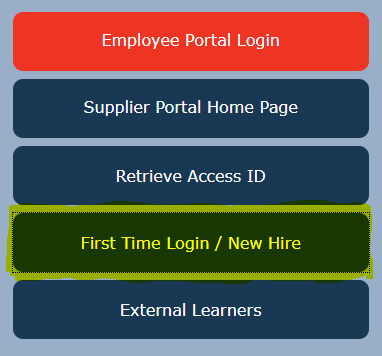 Retrieve 8-digit Edison Employee ID code from employer Complete following fields Hit submit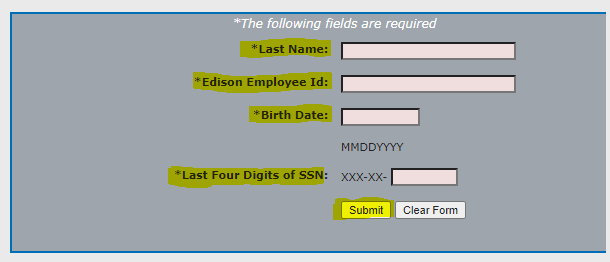 Reset Password Save Access ID and Password 